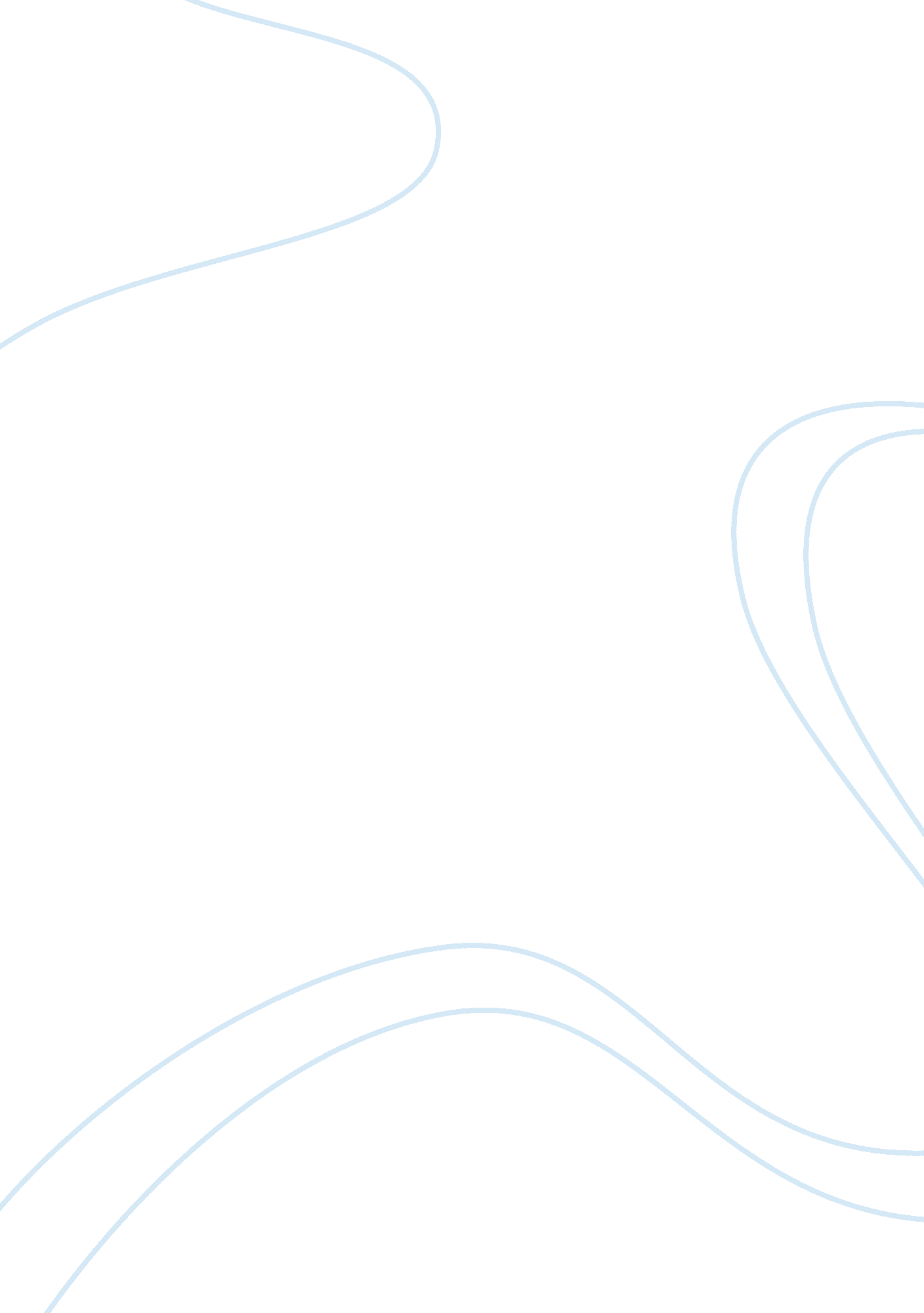 Barangay information system proposal essay sampleBusiness, Company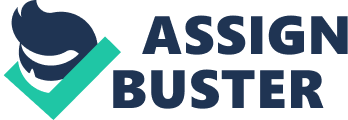 Barangay is the small administrative division in the Philippines and is the native Filipino term for a village or district. Barangay are further subdivided into smaller areas called Puroks (English: Zone). A barangay is led and governed by its barangay officials. It is composed of a Punong Barangay or Barangay Captain/Chairman, seven (7) Barangay Councilors or Barangay Kagawad. Together with this are the Barangay Secretary and Barangay Treasurer. Barangay 17-Kalapati was headed by Barangay Captain Rosita M. Dela Rosa. It is located at Cavite City in the province of Cavite. An information system is a computerized database designed to accept, store, process, transform, make useful, and analyze data and to report results, usually on a regular, ongoing basis. It is often construed as a larger system including not only the database and the software and hardware used to manage it but also including the people using and benefiting from it and also including all necessary manual and machine procedures and communication systems. As of the moment, the barangay officials are using the manual process in generating report they need submit to the particular agencies. The problem of the barangay is that they do not have a centralize and accurate system for storing records they have for these are very important to them. How they will have a file maintenance system and will lessen the burden of works they usually do in keeping and updating the files and in generating reports they need to submit. Objective of the Study 
The general objective of the study is to develop an Information System for Barangay 17-Kalapati. 
Specially, it aims to: 
1. design a Barangay Information System; 
2. create the system using the Microsoft Visual Basic 6. 0 and MySQL; 
3. test and improve the system; and 
4. evaluate the performance of the system using ISO 9126. Importance of the Study 
This study will benefit the employee of Barangay 17-Kalapati who manage its file and information of the barangay for it will bring easy access of the information they need. This will also eliminate tons of papers they usually keep and allow the system to store in such a manner that can be easily accessed. This will also bring ease to them specially in generating reports in the municipality about the status of barangay. It will be easy for any agencies, individual or group to easy request some information because of the information that barangay have about them. The information of the barangay will easily be maintained for any changes or update using proposed system. This study also benefits its residence for they will be accommodated easily for they will have easy reference to information related to them. Time and Place of the Study 
This study is being conducted at Barangay 17-Kalapati located in Cavite City, Cavite from August 2014 to October 2014. Scope and Limitation of the Study 
The study only deals with the information the barangay record. This includes all the essential information of all the residents of the barangay. This study will benefit the employee of Barangay 17-Kalapati who manage its file and information of the barangay for it will bring easy access of the information they need. This will also eliminate tons of papers they usually keep and allow the system to store in such a manner that can be easily accessed. This will also bring ease to them specially in generating reports in the municipality about the status of barangay. It will be easy for any agencies, individual or group to easy request some information because of the information that barangay have about them. The system will be develop using Microsoft Visual Basic 6. 0 and MySQL. 
The user of the system will be the Barangay Captain including Barangay Councilors and the Barangay Secretary. 
It will not cover information related to complaints and criminal cases, financial, and processing of barangay clearance and certification. OUTLINE OF THE STUDY The methods used in the study are interview, create sample report and create sample profile. The date and time of the interview was set by the Barangay Captain at the barangay hall of Barangay 17 –Kalapati. The questions were based on the prepared questionnaire responses were noted down and analyzed. Based on analysis reports were identified the reports needed were identified such as population report submitted to COMELEC, health status report submitted to Department of Health, economic profile report submitted to DSWD. Based on the result of the interview sample reports were created. User interface were created based on the reports identified. DETAILED RESULT OF THE SYSTEM 1. Difficult to find records 
As manual system they experience difficulty in finding records because they have to check their records one by one to find what they are looking for. 2. No archive 
When the resident transfer to another place and someone look for that person the barangay don’t have record for that person; because what they do is when person transfer to another place 3. Every time they asked to submit a report they have to make it again Every time they asked to submit report they have to make it again and it takes two days generate simple report and five days for complex report. SYSTEM ALTERNATIVES 1. Archive 
When the resident transfer to another place his/her record will put to the archive. 
2. Census Normally fit the requirements of COMELEC. 
3. Profiling 
Where they can get all data they are needed in generating reports that they need to submit. RECOMMENDATION After the analysis of the result of the interview the analyst propose to develop the Barangay Information System. PROPOSAL SUMMARY Barangay 17-Kalapati is one of the barangay in Cavite City. It is subdivided into smaller areas called Purok (English: Zone). It is headed by Barangay Captain Rosita M, Dela Rosa and seven Barangay Councilor. An information system is a computerized database designed to accept, store, process, transform, make useful, and analyze data and to report results, usually on a regular, ongoing basis. It is often construed as a larger system including not only the database and the software and hardware used to manage it but also including the people using and benefiting from it and also including all necessary manual and machine procedures and communication systems. The objective of the study aims to design a Barangay Information System create the system using the Microsoft Visual Basic 6. 0 and MySQL test and improve the system; and evaluate the performance of the system using ISO 9126. It will benefit the employee of Barangay 17-Kalapati who manage its file and information of the barangay for it will bring easy access of the information they need. This will also eliminate tons of papers they usually keep and allow the system to store in such a manner that can be easily accessed. This will also bring ease to them specially in generating reports in the municipality about the status of barangay. This study is being conducted at Barangay 17-Kalapati located in Cavite City, Cavite from August to October 2014. The study only deals with the information the barangay record. This includes all the essential information of all the residents of the barangay. It will not cover information related to complaints and criminal cases, financial, and processing of barangay clearance and certification. Erwin s. Basbas 
Angilo a. Bellon 
Ma. Jolina l. Sesima 
Krystle maye r. Takahashi The general objective of the study is to develop a Barangay Information System for Barangay 17-Kalapati using Microsoft Visual Studio 6. 0 and MySQL 2005 lite. The main purpose of this study is to help the person – in – charge to improve the process in borrowing and returning the books with added features. 